Welcome to Cornerstone!First time VisitorsWe are glad you are here!  Please take a minute to fill out the white card you found on your seat and turn into our Welcome Center after the servicefor a gift.Cornerstone KidsInfants – 5th Grade:  Nursery is available downstairs.  Cornerstone Kids for K-5th is dismissed from the service.BiblesIf you don’t have a Bible please take one from the back table and take it home with you.Our VisionA gospel-centered church that changes lives through sharing the message of Jesus Christ in word and deedOur MissionTo make, mature, and multiply followers of Jesus Core ValuesBible - We study, preach, apply and share God’s Word.2 Timothy 3:16-17Community – We gather together to worship God and welcome new friends.Acts 2:42-47Discipleship – We learn to love and obey Jesus to help others do the same.Matthew 28:18-20Love – We receive and share God’s love and grace because Jesus first loved us. John 13:34-35Outreach – We serve others and share the gospel.Jeremiah 29:7; Acts 1:8Prayer - We invite God to work in our lives, church, and town.  Romans 8:26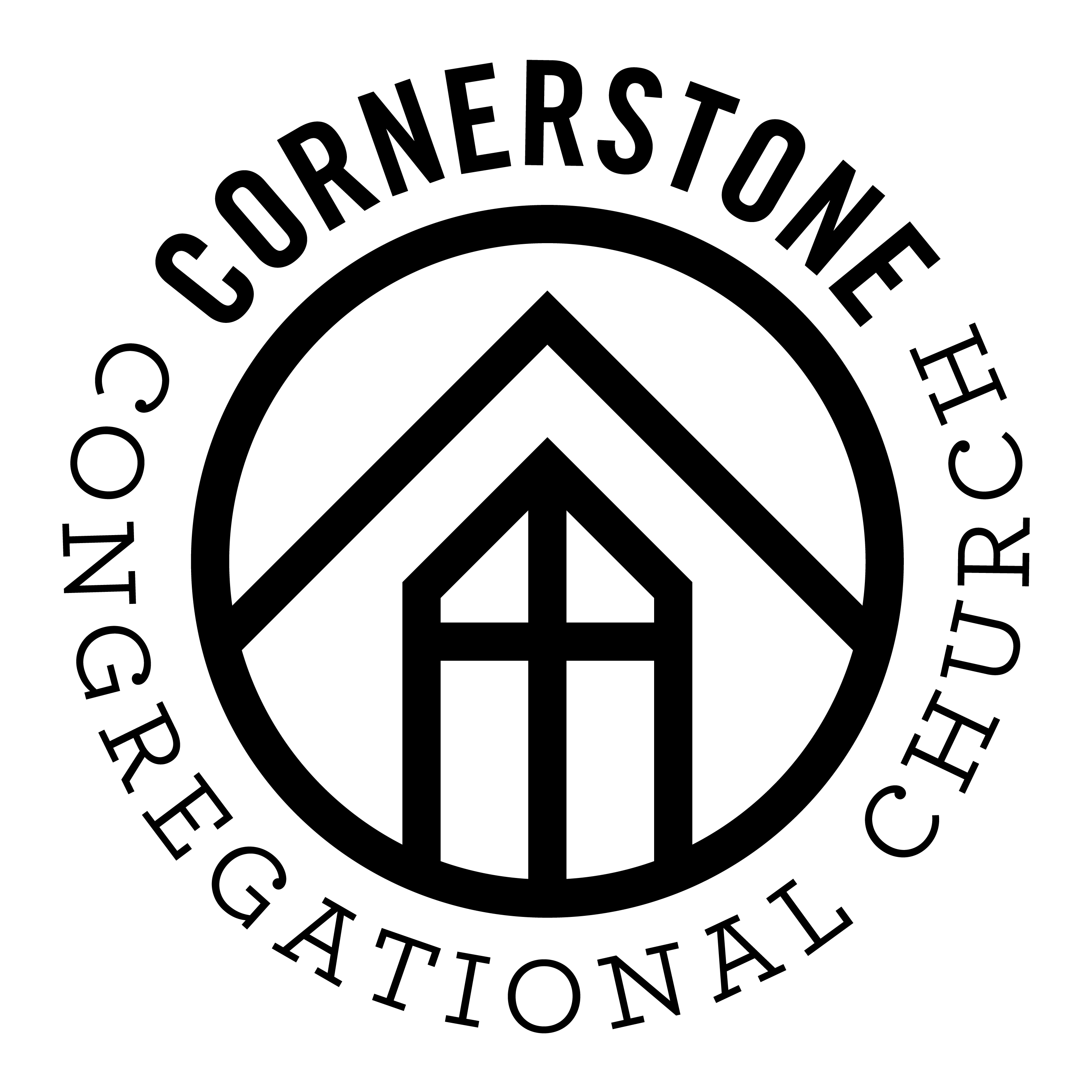 